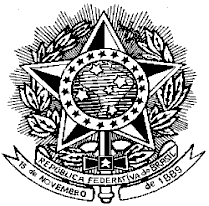 PODER JUDICIÁRIOJUSTIÇA DO TRABALHOTRIBUNAL REGIONAL DO TRABALHO DA 7ª REGIÃORESPOSTA À IMPUGNAÇÃOPROAD PRINCIPAL nº 1372/2022PROAD nº 4057/2022PREGÃO ELETRÔNICO Nº 28/2022OBJETO: Aquisição de bicicletários, fragmentadoras de papel, poltronas reclináveis e bancos para vestiário.FUNDAMENTAÇÃO:DECRETO nª. 10.024/2019“Art. 24. Qualquer pessoa poderá impugnar os termos do edital do pregão, por meio eletrônico, na forma prevista no edital, até três dias úteis anteriores à data fixada para abertura da sessão pública.§ 1º A impugnação não possui efeito suspensivo e caberá ao pregoeiro, auxiliado pelos responsáveis pela elaboração do edital e dos anexos, decidir sobre a impugnação no prazo de dois dias úteis, contado da data de recebimento da impugnação.§ 2º A concessão de efeito suspensivo à impugnação é medida excepcional e deverá ser motivada pelo pregoeiro, nos autos do processo de licitação.§ 3º Acolhida a impugnação contra o edital, será definida e publicada nova data para realização do certame.” IMPUGNAÇÃO - Referente ao Pregão PE 28/2022IMPUGNANTE: EBA OFFICE COMÉRCIO DE MÁQUINAS PARA ESCRITÓRIO LTDA.  (via e-mail, em 11/08/2022).DATA DA ABERTURA DO CERTAME: 18/08/2022TEMPESTIVIDADE: Pedido tempestivo, observados os 3 (três) dias anteriores à data da abertura do certame nos termos do item 20.1 do edital.RESPOSTA A Seção de Apoio às Contratações sugeriu o cancelamento do item 2 (fragmentadoras) devido não ter o conhecimento de que o equipamento descrito no mencionado item do Termo de referência havia sido descontinuado, afetando, assim, a competitividade do certame por dificultar os fornecedores na formulação das suas propostas.ACOLHIMENTO DA IMPUGNAÇÃOIsto posto, resta acolhida a impugnação.O edital será republicado, tendo a reabertura do prazo para a apresentação das propostas após as retificações necessárias a serem realizadas no Termo de Referência e seus anexos. DIVULGAÇÃO:Resposta disponível em www.comprasnet.gov.br e www.trt7.jus.br, Fortaleza, 17/08/2022Francisco Marceyron Neves VieiraPregoeiro